Poem & PoetQuoteKey WordsImageInterpretations/significant connotationsThemesComparison ‘Into the jaws of Death/Into the mouth of Hell’hell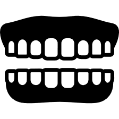 ‘Half a league, half a league, half a league onward’league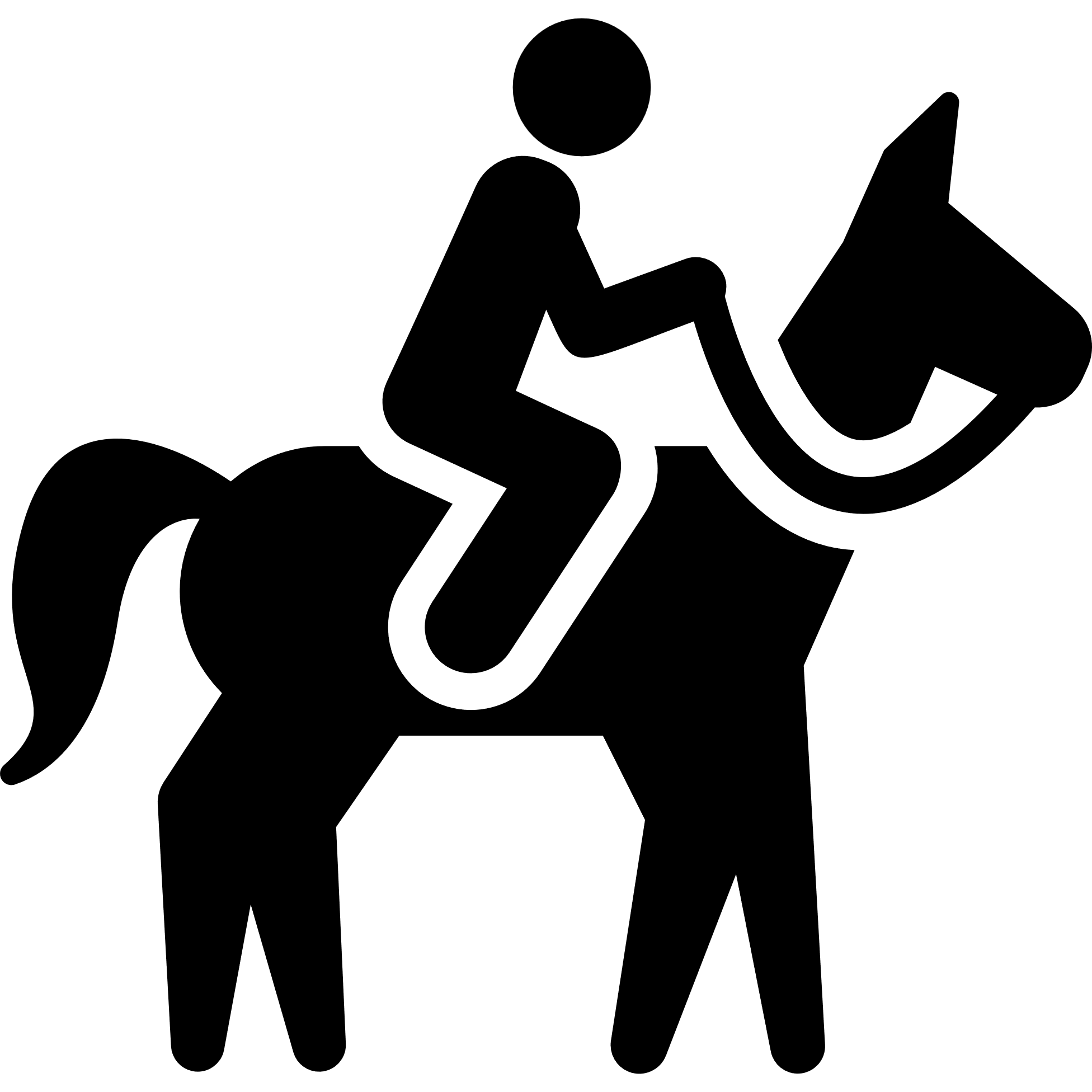 ‘Theirs but to do and die’theirs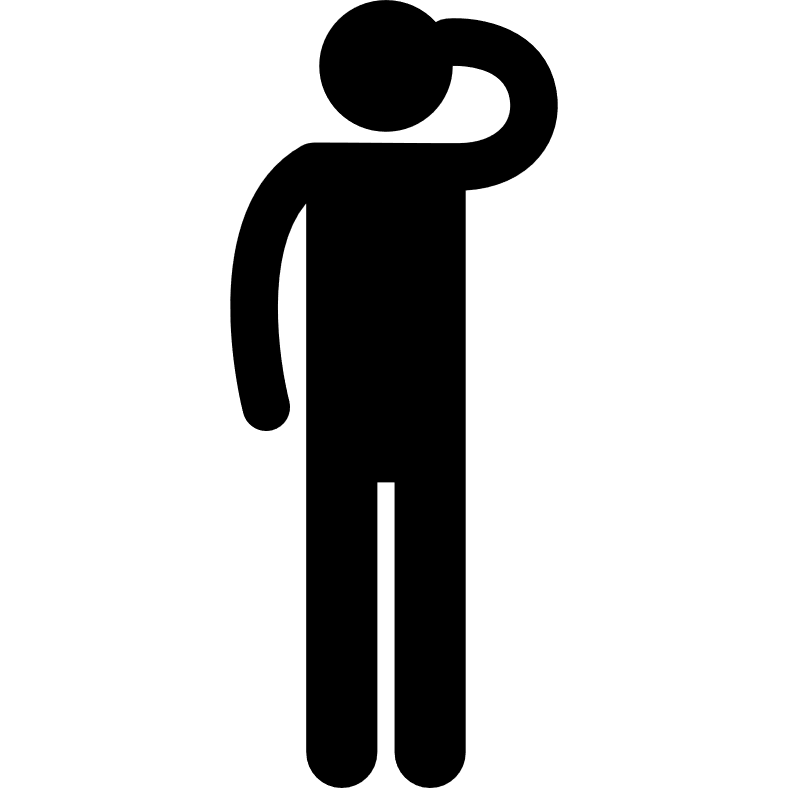 ‘a green hedge / That dazzled with rifle fire’Green/dazzled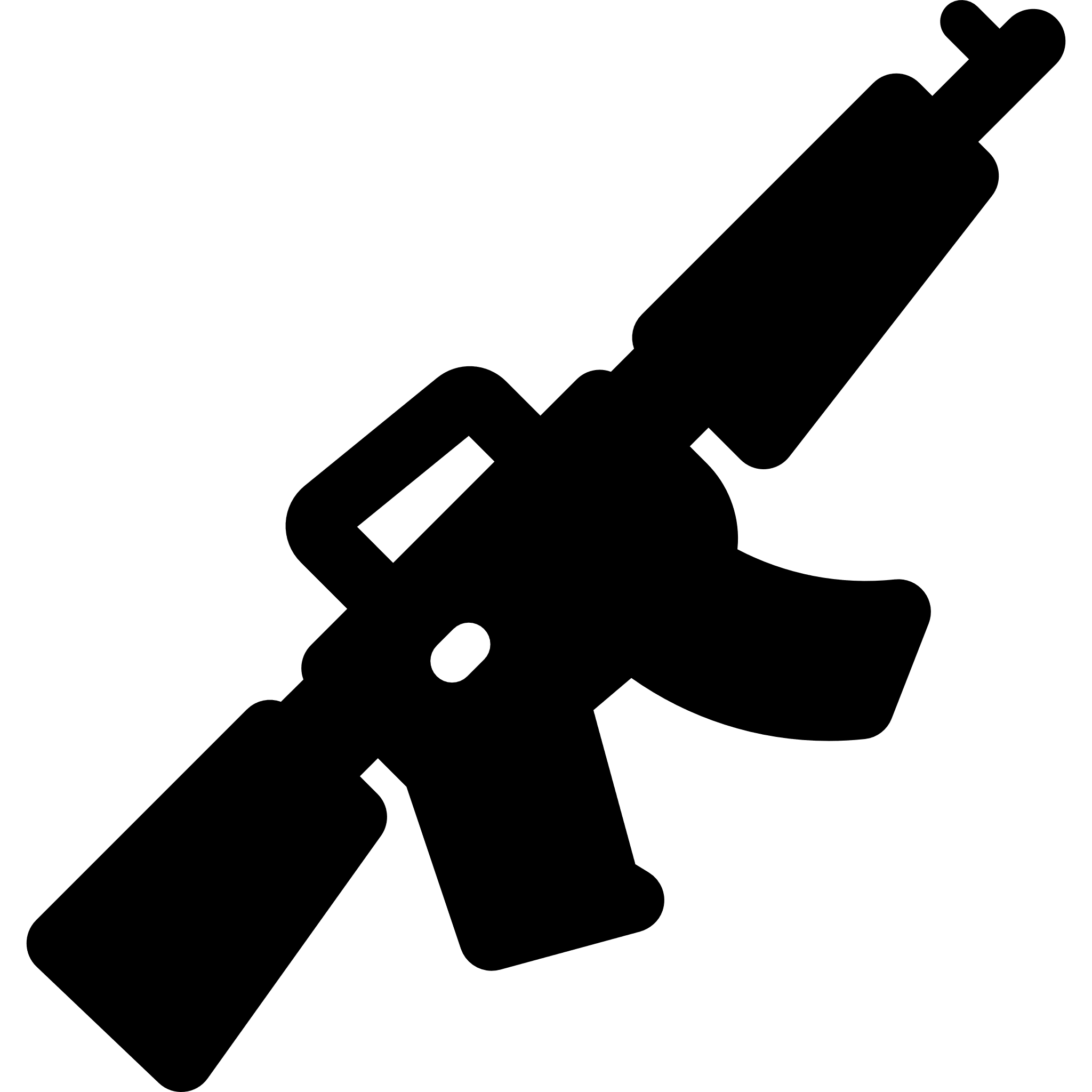 ‘The patriotic tear that had brimmed in his eye’patriotic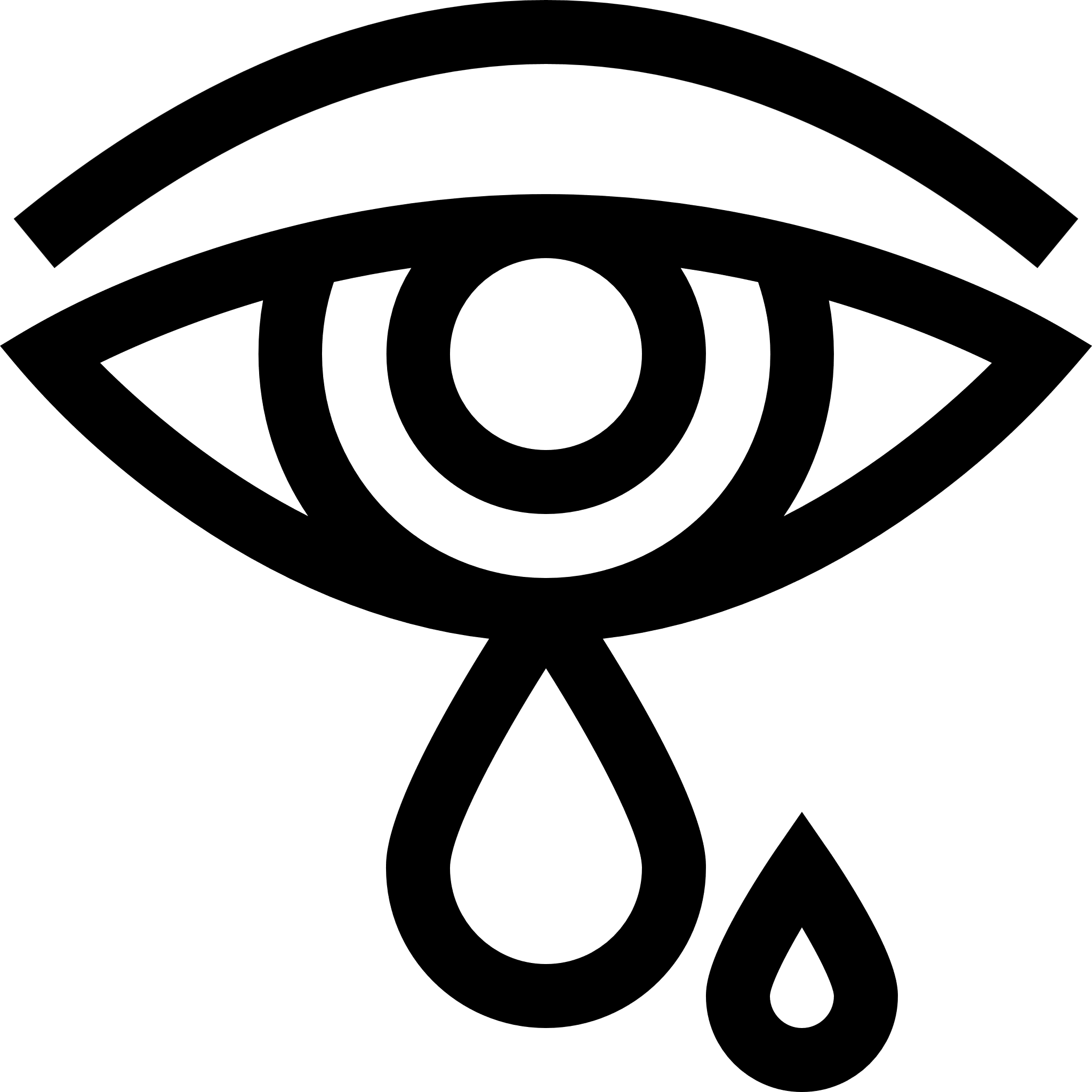 “‘His terror’s touchy dynamite’dynamite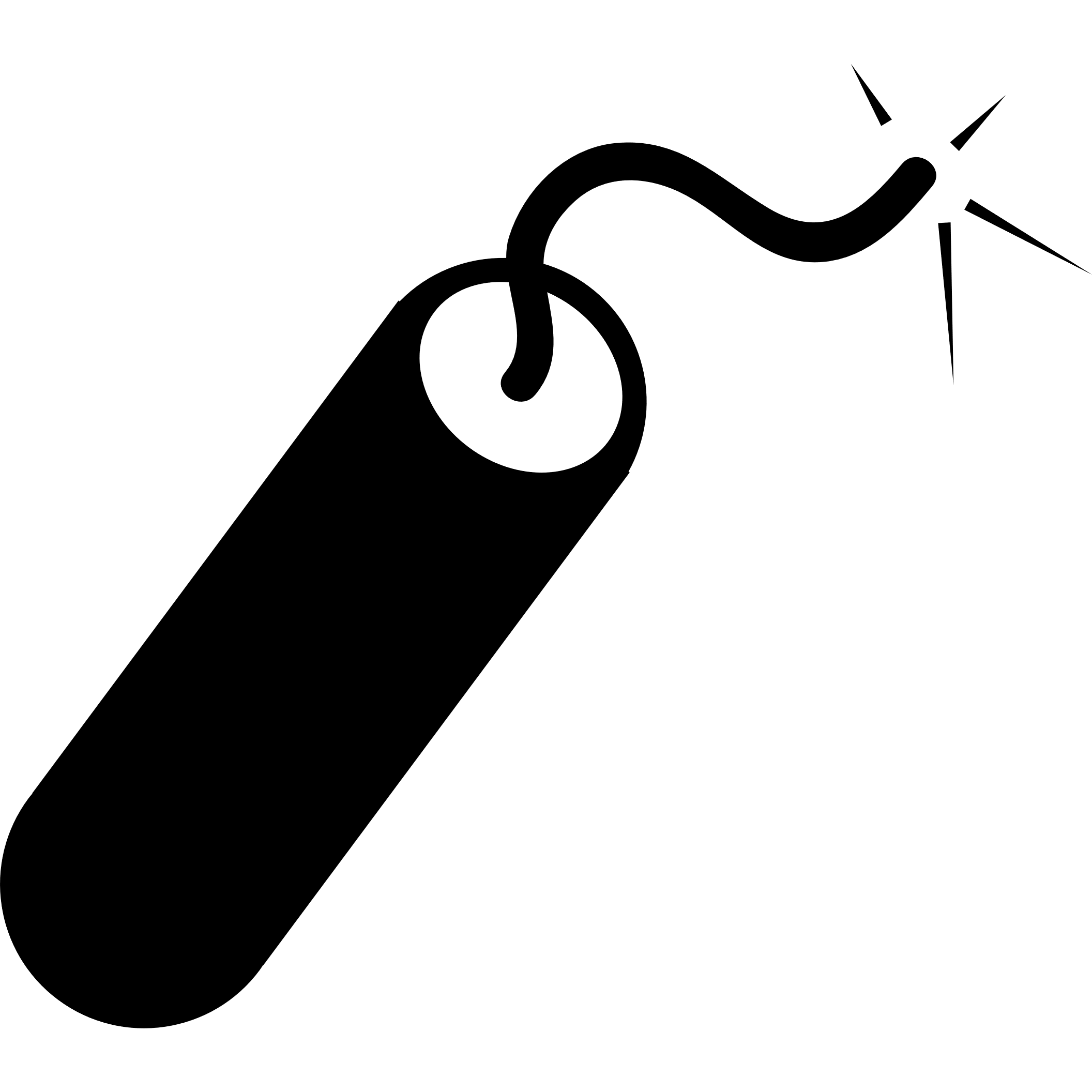 ‘But nothing happens’nothing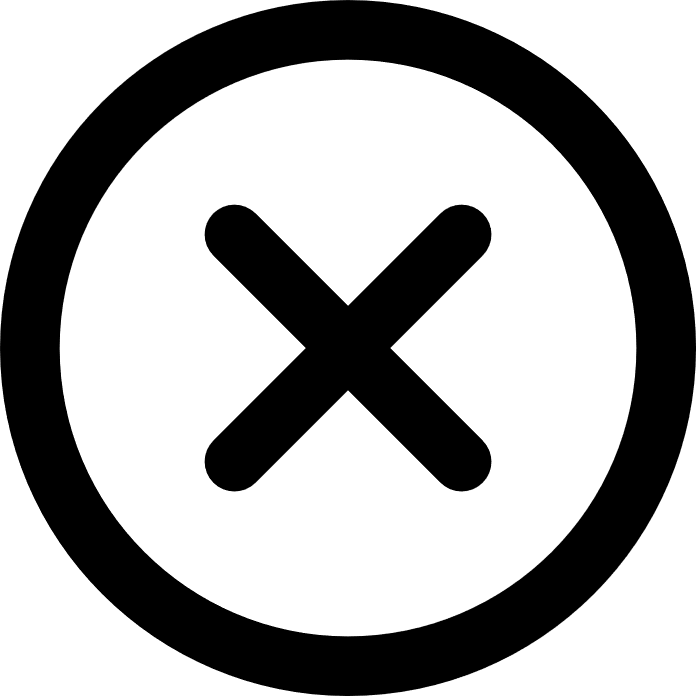 ‘Merciless iced east winds that knive us’Merciless  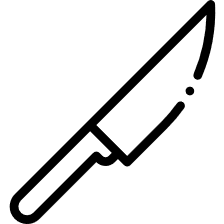 ‘Pale flakes with fingering stealth come feeling for our faces’stealth 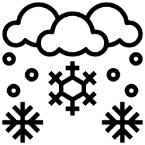 Poem & PoetQuoteKey WordsImageInterpretations/significant connotationsThemesComparison‘A hundred agonies in black and white’Hundred/agonies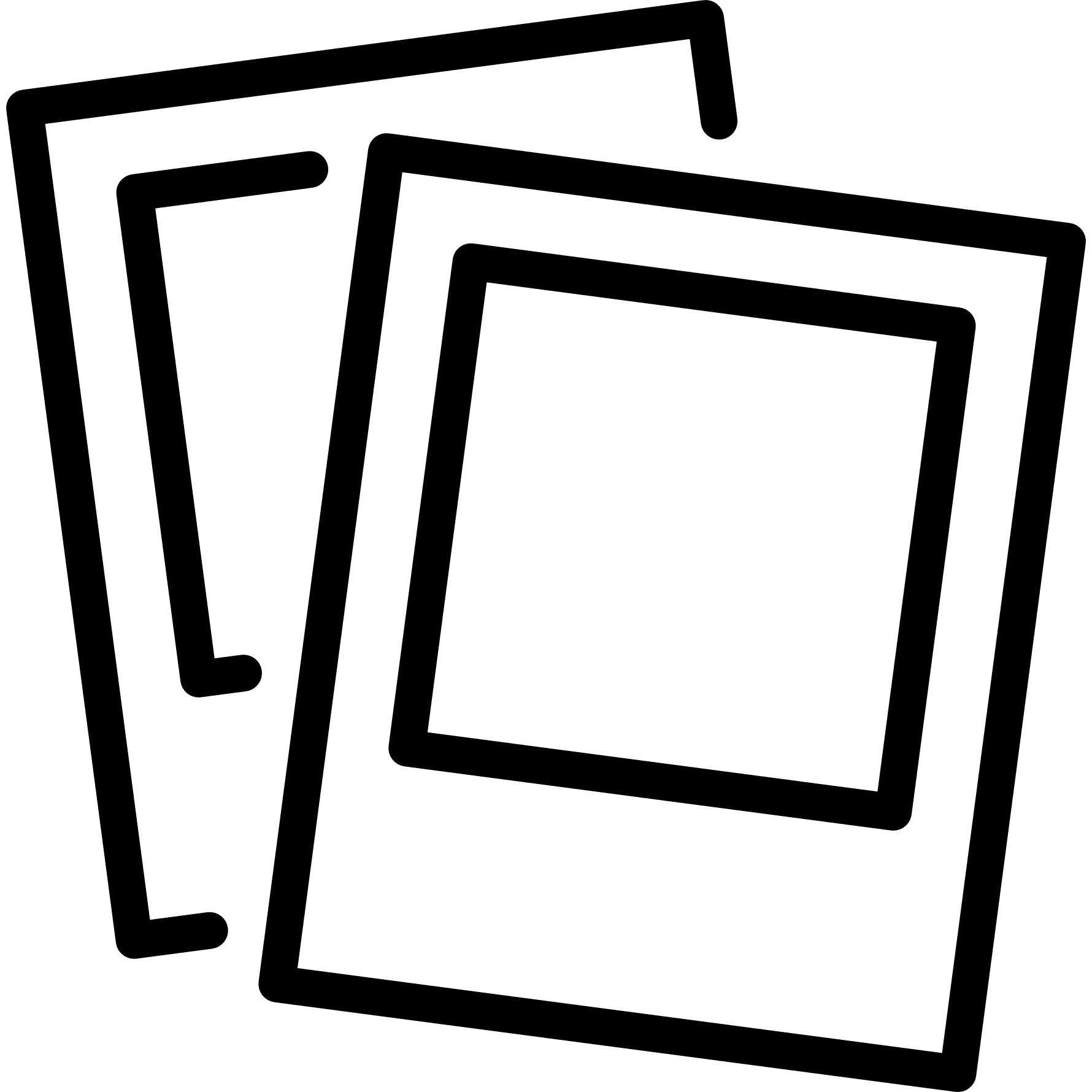 ‘spools of suffering set out in ordered rows’Suffering/ordered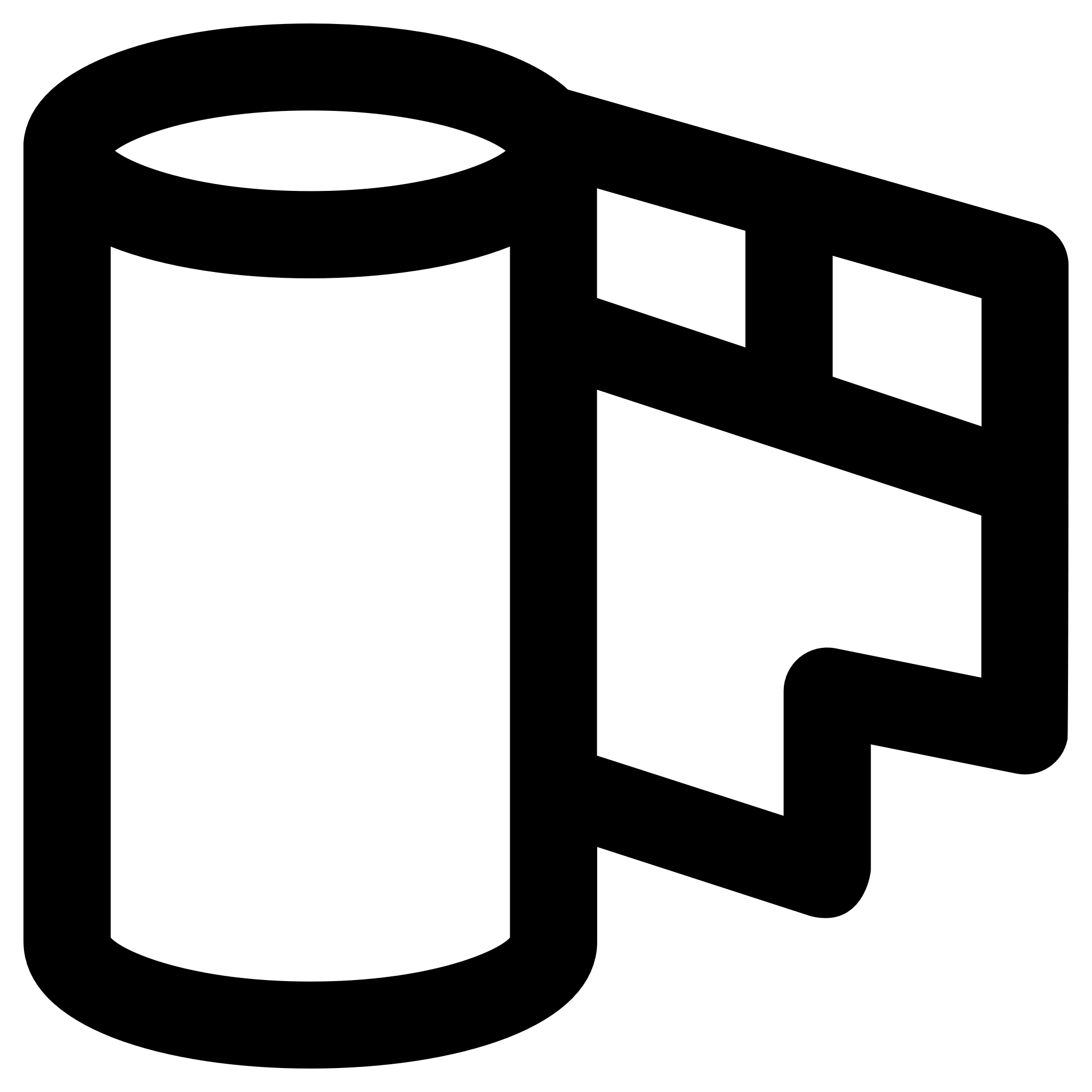 ‘All flesh is grass’ Flesh/ grass 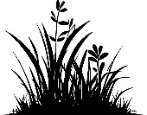 “his bloody life in my bloody hands”bloody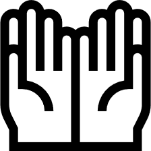 And the drink and drugs won’t flush him out’flush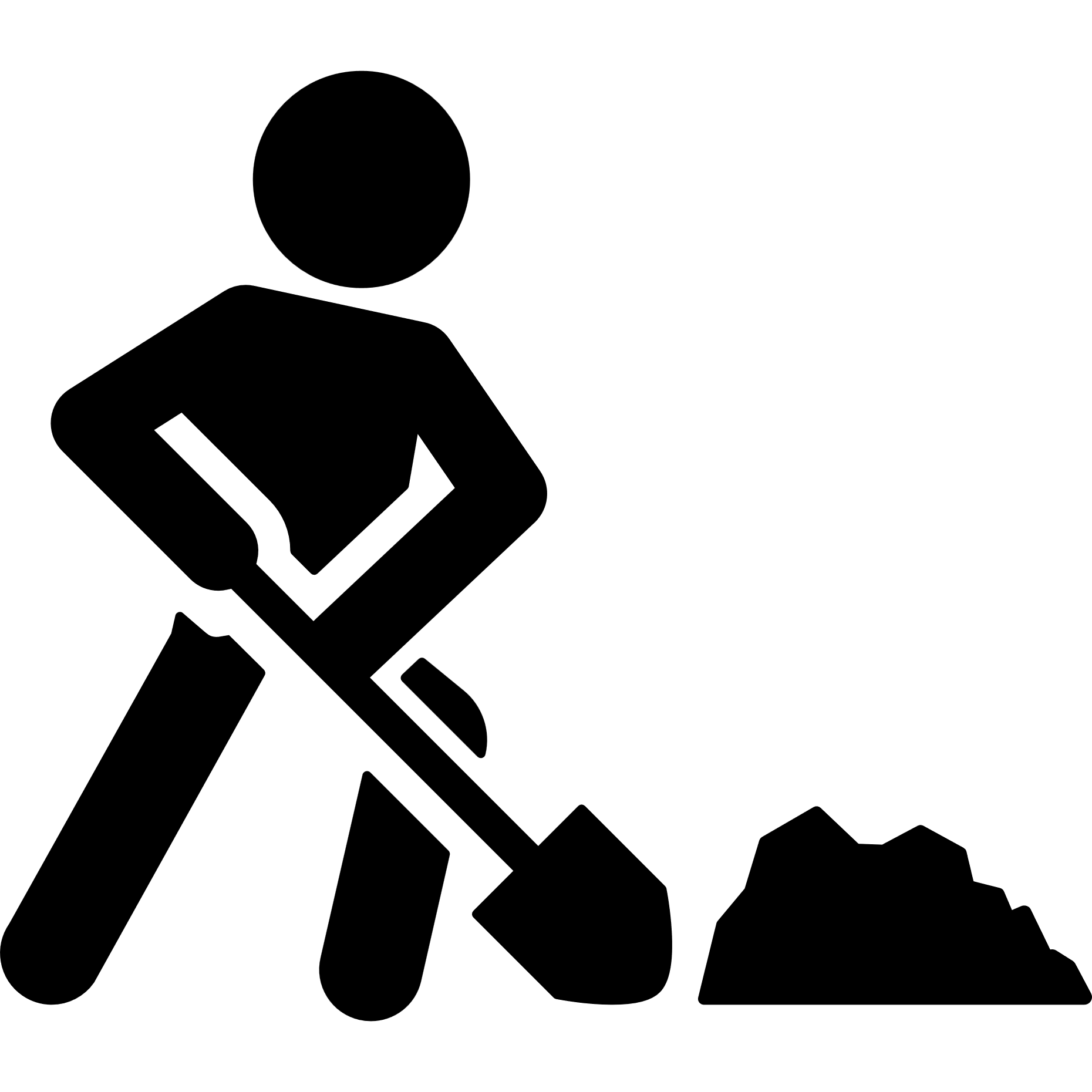 “Sleep, and he’s probably armed, possibly not”possibly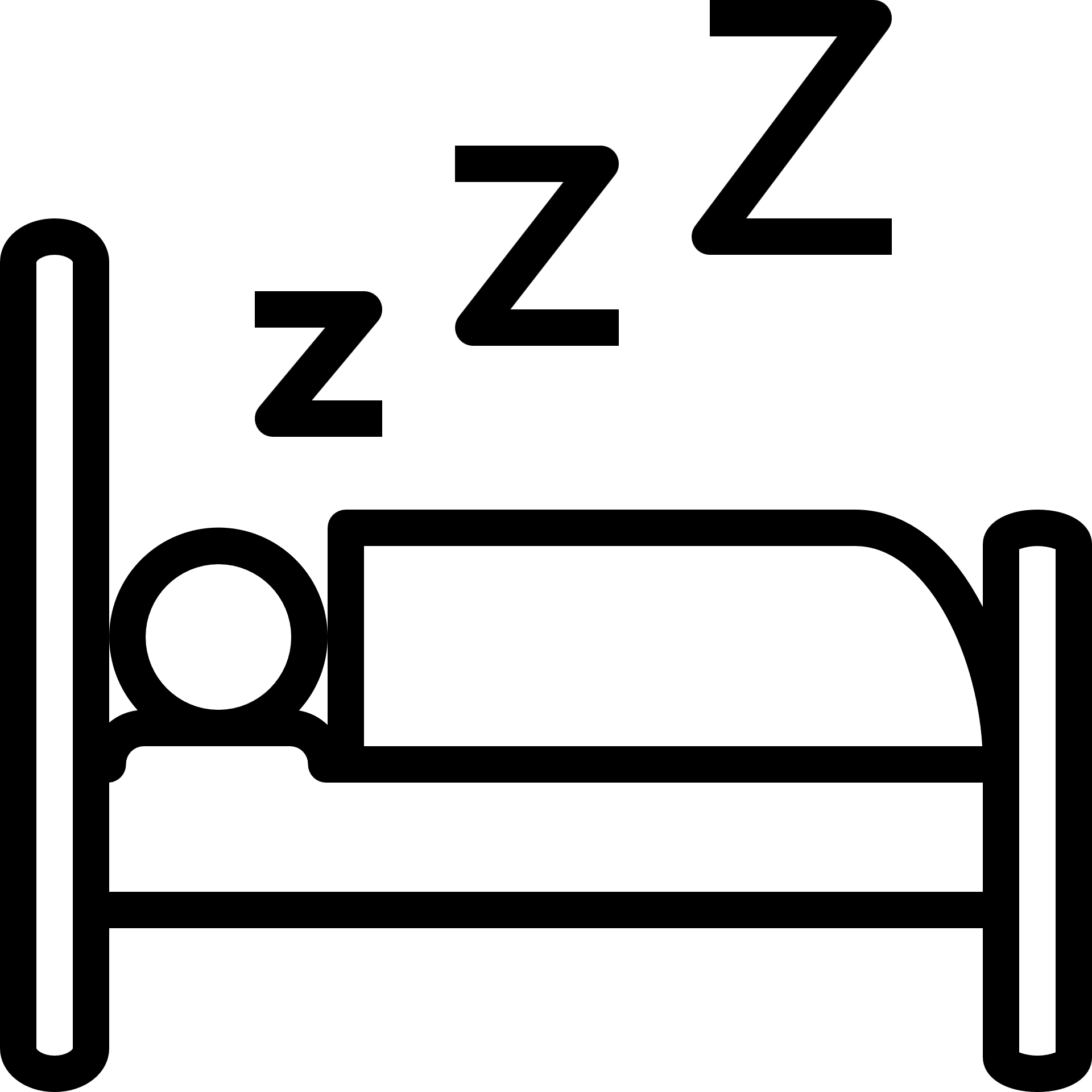 “a shaven head full of powerful incantations”incantations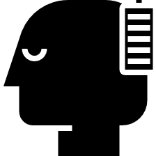 “gradually, we too learned to be silent”silent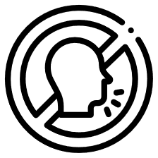 “he must have wondered which had been the better way to die”wondered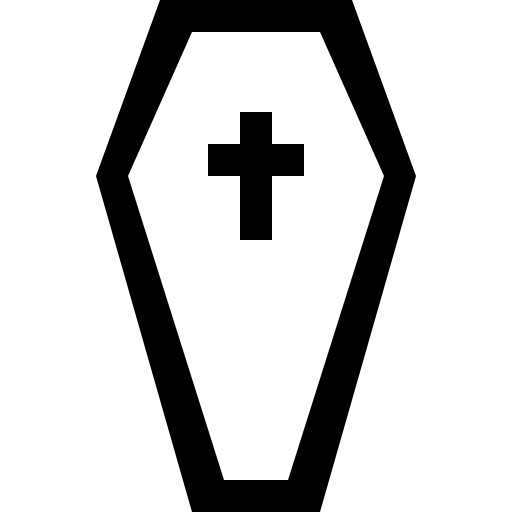 “leaned against it like a wishbone”wishbone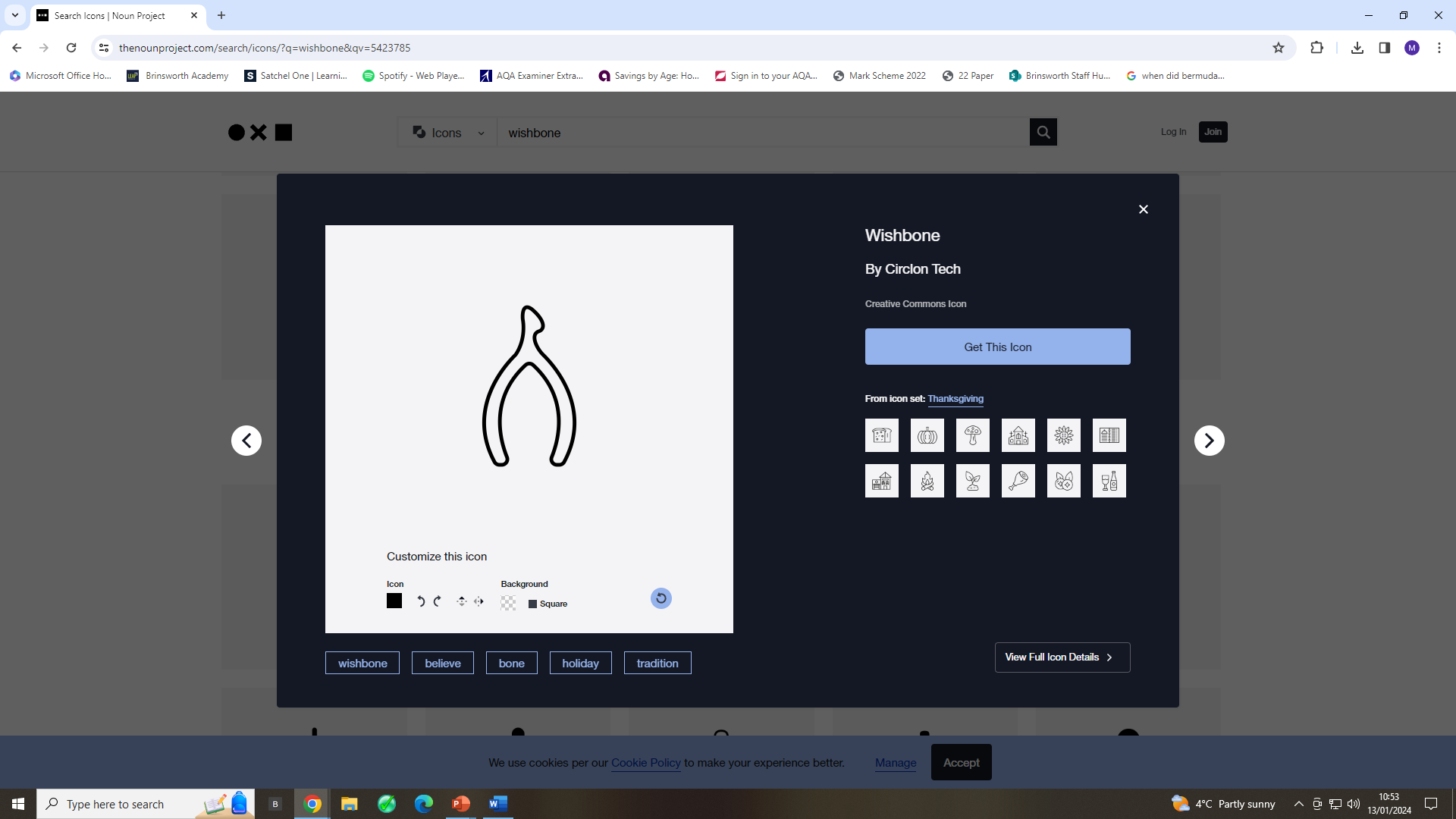 “released a songbird from its cage”Released/songbird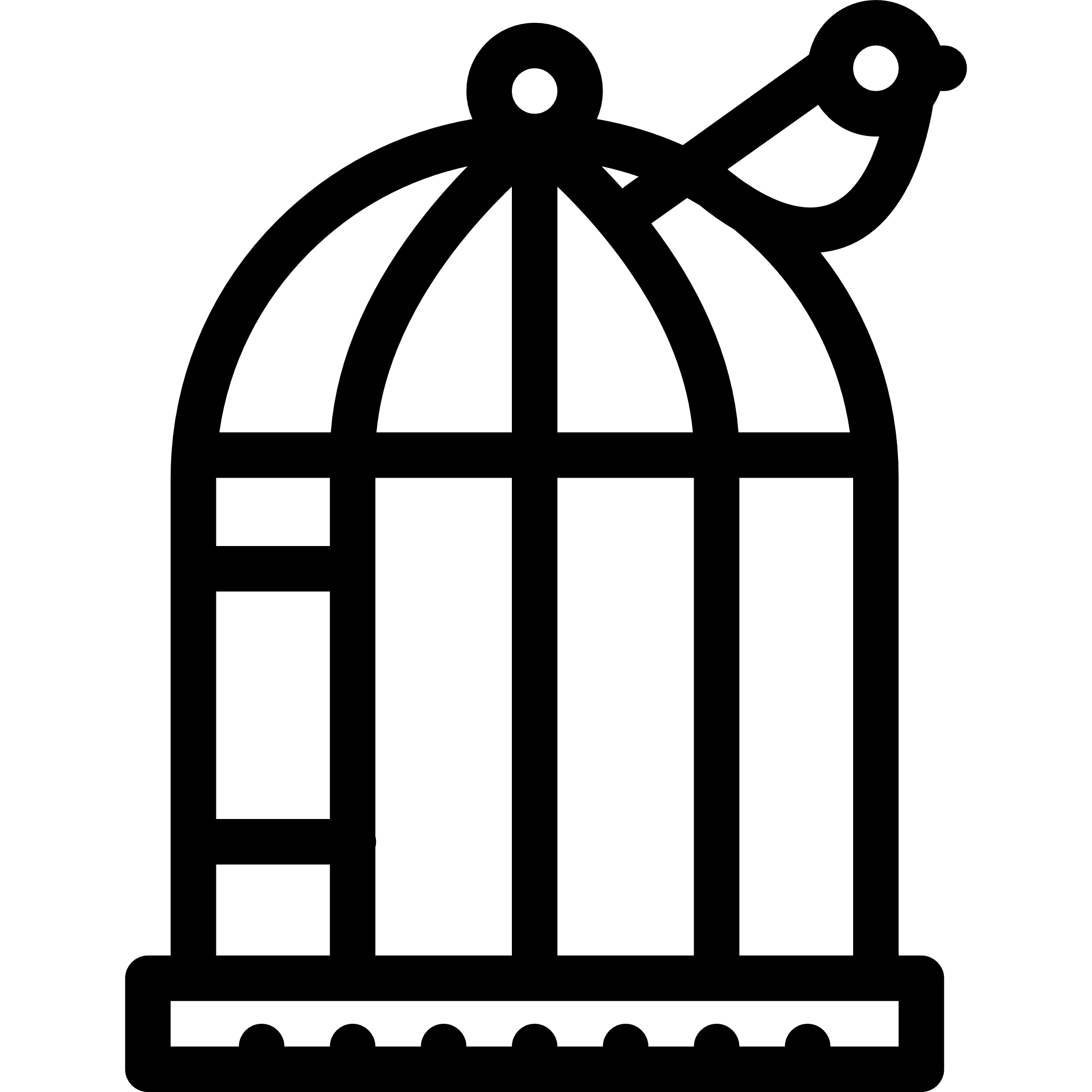 “hoping to hear your playground voice”playground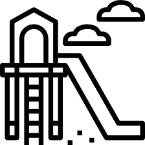 “bright, filled paperweight”bright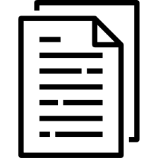 “My city hides behind me”My/hides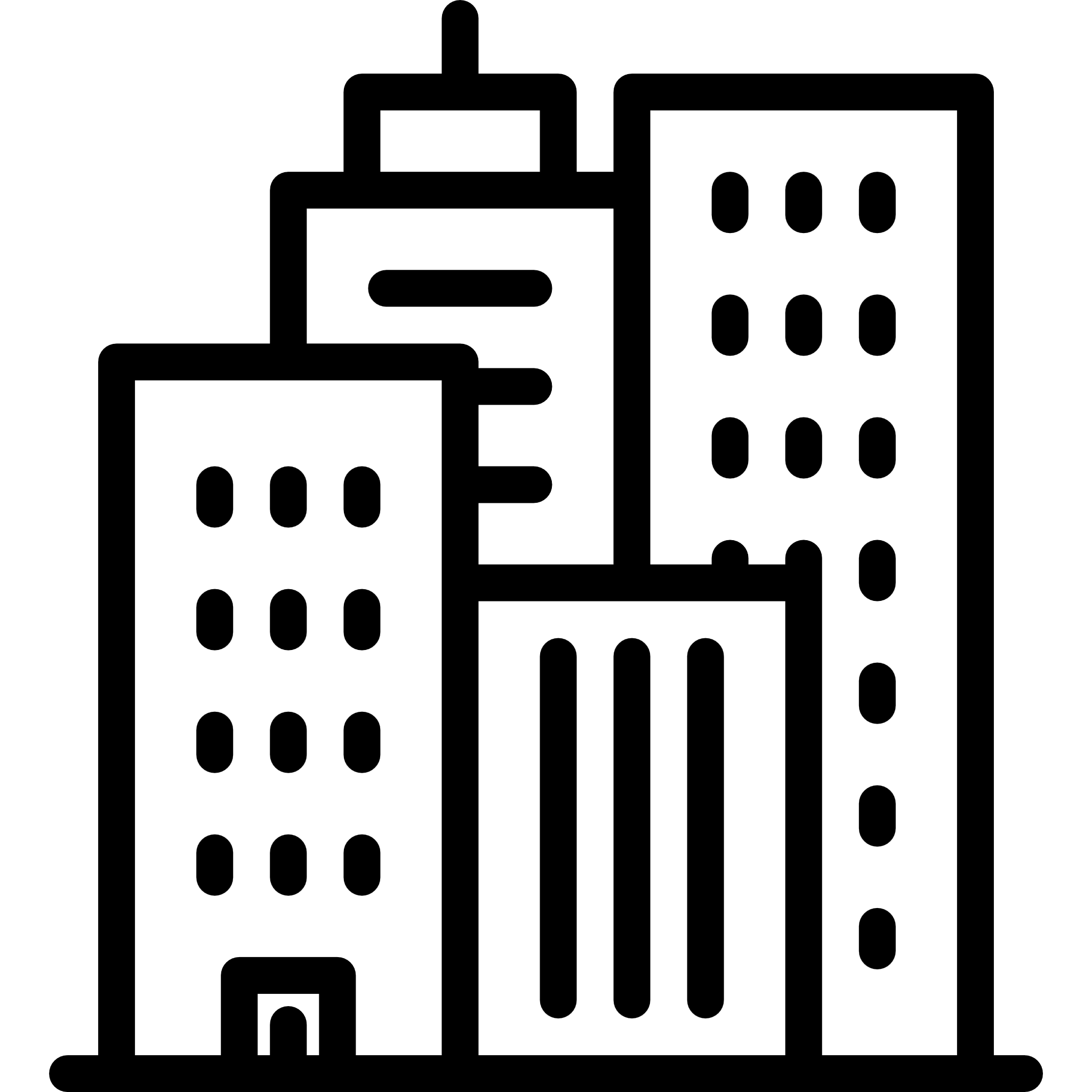 “I am branded by an impression of sunlight”Branded/sunlight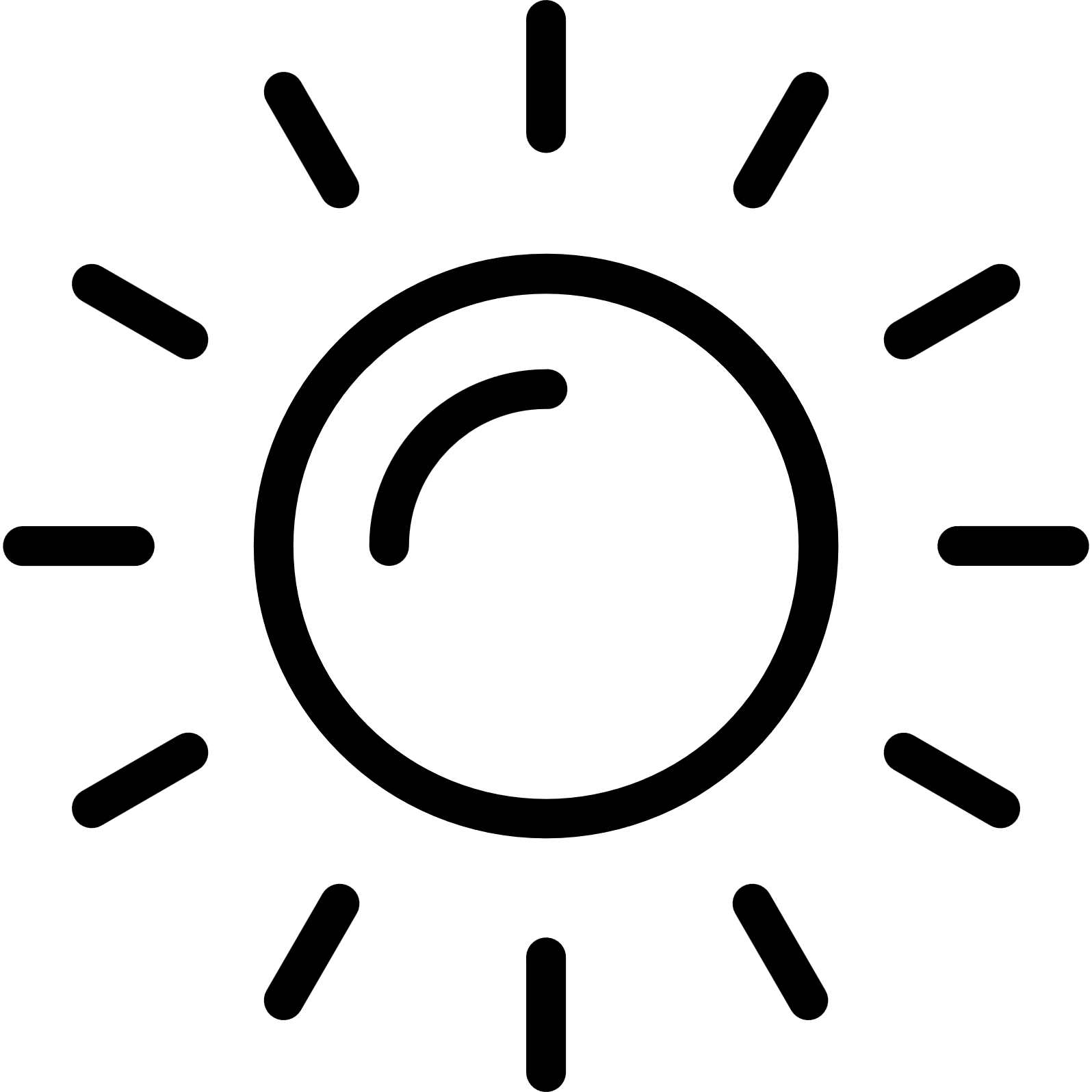 